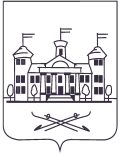 МУНИЦИПАЛЬНЫЙ СОВЕТВНУТРИГОРОДСКОГО МУНИЦИПАЛЬНОГО ОБРАЗОВАНИЯ САНКТ-ПЕТЕРБУРГА поселок ПАРГОЛОВОР Е Ш Е Н И Е17.06.2020                                                                                                          № 10О внесении изменений в решение Муниципального совета внутригородского муниципального образования Санкт-Петербурга поселок Парголово от 05.12.2019 г. № 41 «О бюджете внутригородского муниципального образования Санкт-Петербурга поселок Парголово на 2020 год и на плановый период 2021 и 2022 годов»В соответствии с письмом Комитета финансов Санкт-Петербурга от 02.04.2020 г. № 01-02-1118/20-0-0 «Об обеспеченности сбалансированности и устойчивости местных бюджетов» и постановлением Местной администрации внутригородского муниципального образования Санкт-Петербурга поселок Парголово от 08.06.2020 г. № 22 «Об утверждении муниципальных программ, финансируемых из местного бюджета внутригородского муниципального образования Санкт-Петербурга поселок Парголово на 2020 год и на плановый период 2021 и 2022 годов», Муниципальный совет внутригородского муниципального образования Санкт-Петербурга поселок Парголово принимаетР Е Ш Е Н И Е1. Внести в решение Муниципального совета внутригородского муниципального образования Санкт-Петербурга поселок Парголово от 05.12.2019 г. № 41 «О бюджете внутригородского муниципального образования Санкт-Петербурга поселок Парголово на 2020 год и на плановый период 2021 и 2022 годов» следующие изменения и дополнения:1.1. «В подпункт 1.1. пункта 1 внести следующие изменения:«Утвердить общий объем доходовна 2020 год - в сумме 157 593,3 тыс. руб.»1.2. В подпункт 1.2. пункта 1 внести следующие изменения:«Утвердить общий объем расходов:на 2020 год в сумме – 157 593,3 тыс. руб.»;1.3. В подпункт 1.3. пункта 1 внести следующие изменения:«Установить размер дефицита бюджета:на 2020 год - в сумме 0,0 тыс. руб.»;1.4. В пункт 2 внести следующие изменения:«Утвердить объем поступлений доходов в бюджет МО Парголово по кодам классификации на 2020 год согласно приложению 1».1.5. В пункт 4 внести следующие изменения:«Утвердить ведомственную структуру расходов бюджета МО Парголово на 2020 год согласно приложению 2».1.6. В пункт 6 внести следующие изменения:«Утвердить распределение бюджетных ассигнований бюджета МО Парголово по разделам, подразделам, целевым статьям (муниципальным программам и непрограммным направлениям деятельности), группам (группам и подгруппам) видов расходов и (или) по целевым статьям (муниципальным программам и непрограммным направлениям деятельности), группам (группам и подгруппам) видов расходов классификации расходов бюджетов на 2020 год согласно приложению 3».1.7. В пункт 9 внести следующие изменения:«Утвердить источники внутреннего финансирования дефицита бюджета МО Парголово, перечень статей и видов источников финансирования дефицита бюджета МО Парголово на 2020 год согласно приложению 4».1.8. Дополнить пунктом 20:«Утвердить объем дотаций на компенсацию снижения доходов или увеличения расходов бюджетов внутригородских муниципальных образований Санкт-Петербурга в связи с изменением законодательствана 2020 год - в сумме 10 707,6 тыс. руб.;на 2021 год - в сумме 0,0 тыс. руб.;на 2022 год - в сумме 0,0 тыс. руб.»2. Контроль за исполнением данного решения возложить на Главу МО Парголово.3. Настоящее решение вступает в силу на следующий день после дня его официального опубликования.Глава МО Парголово                                                                                       О. А. Кутыловская